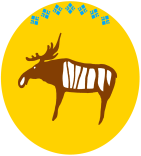 МУНИЦИПАЛЬНОЕ КАЗЕННОЕ УЧРЕЖДЕНИЕМУНИЦИПАЛЬНОЕ КАЗЕННОЕ УЧРЕЖДЕНИЕМУНИЦИПАЛЬНОЕ КАЗЕННОЕ УЧРЕЖДЕНИЕ«УПРАВЛЕНИЕ ОБРАЗОВАНИЯ» «УПРАВЛЕНИЕ ОБРАЗОВАНИЯ» «УПРАВЛЕНИЕ ОБРАЗОВАНИЯ» МУНИЦИПАЛЬНОГО РАЙОНА «ГОРНЫЙ УЛУС»МУНИЦИПАЛЬНОГО РАЙОНА «ГОРНЫЙ УЛУС»МУНИЦИПАЛЬНОГО РАЙОНА «ГОРНЫЙ УЛУС»РЕСПУБЛИКИ САХА (ЯКУТИЯ)РЕСПУБЛИКИ САХА (ЯКУТИЯ)РЕСПУБЛИКИ САХА (ЯКУТИЯ)(МКУ «Управление образования»)(МКУ «Управление образования»)(МКУ «Управление образования»)П Р И К А ЗП Р И К А ЗП Р И К А З28  августа 2015 г.№ 7 – 69/1 № 7 – 69/1 Бердигестях Бердигестях Бердигестях О приеме в 1 класс детей,  не достигших 6 лет 6 месяцев.О приеме в 1 класс детей,  не достигших 6 лет 6 месяцев.О приеме в 1 класс детей,  не достигших 6 лет 6 месяцев.На основании заявления родителей и согласия Главы МР «Горный улус» РС(Я), учредителя муниципальных общеобразовательных учреждений, расположенных на территории Горного улуса, ПРИКАЗЫВАЮ зачислить в 1 класс в 2015-2016 учебном году следующих детей:На основании заявления родителей и согласия Главы МР «Горный улус» РС(Я), учредителя муниципальных общеобразовательных учреждений, расположенных на территории Горного улуса, ПРИКАЗЫВАЮ зачислить в 1 класс в 2015-2016 учебном году следующих детей:На основании заявления родителей и согласия Главы МР «Горный улус» РС(Я), учредителя муниципальных общеобразовательных учреждений, расположенных на территории Горного улуса, ПРИКАЗЫВАЮ зачислить в 1 класс в 2015-2016 учебном году следующих детей:Иванову Анатолину Дмитриевну, 12.03.2009 г.р., - в 1а класс Бердигестяхской СОШ им. С.П.Данилова;Константинова Вадима Антоновича, 03.03.2009 г.р. -  в 1а класс Бердигестяхской СОШ им. С.П.Данилова;Горохову Лидию Игоревну, 14.03.2009 г.р. -  в 1б класс Бердигестяхской СОШ им. С.П.Данилова;Степанова Никона Кирилловича, 18.03.2009 г.р. -  в 1в класс Бердигестяхской СОШ им. С.П.Данилова;Григорьева Афанасия Михайловича, 24.05.2009 г.р. – в 1 класс Кептинской СОШ;Чемезова Степана Ариановича, 05.05.2009 г.р. -  в 1 класс Кептинской СОШ;Ноговицыну Илону Николаевну, 2.06.2009 г.р. – в 1 класс Кюереляхской СОШ;Иванова Аяна Сергеевича, 24.06.2009 г.р. -  в 1 класс Кюереляхской СОШ.Иванову Анатолину Дмитриевну, 12.03.2009 г.р., - в 1а класс Бердигестяхской СОШ им. С.П.Данилова;Константинова Вадима Антоновича, 03.03.2009 г.р. -  в 1а класс Бердигестяхской СОШ им. С.П.Данилова;Горохову Лидию Игоревну, 14.03.2009 г.р. -  в 1б класс Бердигестяхской СОШ им. С.П.Данилова;Степанова Никона Кирилловича, 18.03.2009 г.р. -  в 1в класс Бердигестяхской СОШ им. С.П.Данилова;Григорьева Афанасия Михайловича, 24.05.2009 г.р. – в 1 класс Кептинской СОШ;Чемезова Степана Ариановича, 05.05.2009 г.р. -  в 1 класс Кептинской СОШ;Ноговицыну Илону Николаевну, 2.06.2009 г.р. – в 1 класс Кюереляхской СОШ;Иванова Аяна Сергеевича, 24.06.2009 г.р. -  в 1 класс Кюереляхской СОШ.Иванову Анатолину Дмитриевну, 12.03.2009 г.р., - в 1а класс Бердигестяхской СОШ им. С.П.Данилова;Константинова Вадима Антоновича, 03.03.2009 г.р. -  в 1а класс Бердигестяхской СОШ им. С.П.Данилова;Горохову Лидию Игоревну, 14.03.2009 г.р. -  в 1б класс Бердигестяхской СОШ им. С.П.Данилова;Степанова Никона Кирилловича, 18.03.2009 г.р. -  в 1в класс Бердигестяхской СОШ им. С.П.Данилова;Григорьева Афанасия Михайловича, 24.05.2009 г.р. – в 1 класс Кептинской СОШ;Чемезова Степана Ариановича, 05.05.2009 г.р. -  в 1 класс Кептинской СОШ;Ноговицыну Илону Николаевну, 2.06.2009 г.р. – в 1 класс Кюереляхской СОШ;Иванова Аяна Сергеевича, 24.06.2009 г.р. -  в 1 класс Кюереляхской СОШ.Начальник МКУ «УО»:Начальник МКУ «УО»:В.И. Сметанина